توصية علميةACADEMIC RECOMMENDATION       يتفضل الأستاذ الموصي بوضع علامة  في الخانة التي يرى أن الطالب يستحقها.الدرجة العلمية  :      أستاذ  / Professor            أستاذ مشارك   /  Associate Prof.              أستاذ مساعد /  Assistant Prof.          Academic Position: نصادق على توقيع الموصي:                                                        We approve the signature of the recommender :  الختم الرسمي Official Stamp  اسم الطالب :اسم الطالب :اسم الطالب :Name of Student Name of Student Name of Student الكلية :ادارة الاعمالادارة الاعمالادارة الاعمالادارة الاعمالادارة الاعمالادارة الاعمالادارة الاعمالBUSINESS ADMINISTRATION BUSINESS ADMINISTRATION BUSINESS ADMINISTRATION BUSINESS ADMINISTRATION BUSINESS ADMINISTRATION BUSINESS ADMINISTRATION BUSINESS ADMINISTRATION BUSINESS ADMINISTRATION BUSINESS ADMINISTRATION College :التخصص :التخصص :Department :Department :سنة التخرج :سنة التخرج :سنة التخرج :1438/  1439هـ التقدير :Grade:2017  /2018     BD2017  /2018     BDYear of Graduation Year of Graduation Year of Graduation Year of Graduation الدراسات التي ترغب في مواصلتها :الدراسات التي ترغب في مواصلتها :الدراسات التي ترغب في مواصلتها :الدراسات التي ترغب في مواصلتها :( Master / PH.D)( Master / PH.D)( Master / PH.D)( Master / PH.D)Studies student wishes to pursue:Studies student wishes to pursue:Studies student wishes to pursue:Studies student wishes to pursue:Studies student wishes to pursue:النشاطمتفوقSuperiorفوق المتوسطAbove averageمتوسطAverageتحت المتوسطBelow the averageمعلوماتي غير كافيةInadequate
KnowledgeACTIVITY ABILITYدرجة التحصيل العلميAcademic abilityالقدرة على التعبير عن الأفكارAbility to express ideasالمقدرة على المبادرة واستحداث الأفكارInitiative & Motivationالمقدرة النقديةCritical Thinkingالمقدرة على تقبل النقد والاستفادة منهAbility to accept & utilize   criticismالمقدرة على ترتيب الأفكار ووضع خطة بحثAbility to Plan & execute researchالمقدرة على تحمل المسؤوليةAbility to assume responsibilityتمكن الطالب من مهارات البحثCommand of research techniqueإتقانه اللغة الأجنبيةCommand of foreign Languagesاسم الموصي :Recommender's Name: توقيعه :  ……………..……حرر في :     /        /            هـIssued on :        /        /          BDSignature : ………......…..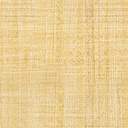 